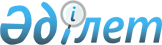 2019-2021 жылдарға арналған Қандыағаш қаласының бюджетін бекіту туралы
					
			Мерзімі біткен
			
			
		
					Ақтөбе облысы Мұғалжар аудандық мәслихатының 2019 жылғы 4 қаңтардағы № 271 шешімі. Ақтөбе облысы Әділет департаментінің Мұғалжар аудандық Әділет басқармасында 2019 жылғы 9 қаңтарда № 3-9-230 болып тіркелді. Мерзімі өткендіктен қолданыс тоқтатылды
      Қазақстан Республикасының 2001 жылғы 23 қаңтардағы "Қазақстан Республикасындағы жергілікті мемлекеттік басқару және өзін-өзі басқару туралы" Заңының 6 бабына және Қазақстан Республикасының 2008 жылғы 4 желтоқсандағы Бюджет Кодексінің 9–1 бабының 2 тармағына, 75 бабының 2 тармағына сәйкес, Мұғалжар аудандық мәслихаты ШЕШІМ ҚАБЫЛДАДЫ:
      1. 2019-2021 жылдарға арналған Қандыағаш қаласының бюджеті 1, 2 және 3 қосымшаларға сәйкес, оның ішінде 2019 жылға мынадай көлемде бекітілсін:
      1) кірістер – 620 500,0 мың теңге;
      оның ішінде:
      салықтық түсімдер – 105 500,0 мың теңге;
      салықтық емес түсімдер – 0,0 мың теңге;
      негізгі капиталды сатудан түсетін түсімдер – 0,0 мың теңге;
      трансферттер түсімдері – 514 356,0 мың теңге;
      2) шығындар – 624 834,7 мың теңге;
      3) таза бюджеттік кредиттеу – 0,0 мың теңге;
      оның ішінде:
      бюджеттік кредиттер – 0,0 мың теңге;
      бюджеттік кредиттерді өтеу – 0,0 мың теңге;
      4) қаржы активтерімен операциялар бойынша сальдо – 0,0 мың теңге;
      оның ішінде:
      қаржы активтерін сатып алу – 0,0 мың теңге;
      5) бюджет тапшылығы (профициті) – - 4334,7 мың теңге;
      6) бюджет тапшылығын қаржыландыру (профициті пайдалану) – 4334,7 мың теңге.
      Ескерту. 1-тармаққа өзгерістер енгізілді - Ақтөбе облысы Мұғалжар аудандық мәслихатының 28.03.2019 № 298 (01.01.2019 бастап қолданысқа енгізіледі); 21.05.2019 № 318 (01.01.2019 бастап қолданысқа енгізіледі); 07.08.2019 № 340 (01.01.2019 бастап қолданысқа енгізіледі); 03.12.2019 № 364 (01.01.2019 бастап қолданысқа енгізіледі) шешімдерімен.


      2. Қала бюджетінің кірісіне мыналар есептелетін болып ескерілсін:
      салықтық түсімдер:
      аудандық маңызы бар қаланың, ауылдың, кенттің, ауылдық округтің аумағында тіркелген жеке тұлғалардың төлем көзінен салық салынбайтын кірістері бойынша жеке табыс салығы;
      мүлкі аудандық маңызы бар қаланың, ауылдың, кенттің, ауылдық округтің аумағында орналасқан жеке тұлғалардың мүлкіне салынатын салық;
      жер учаскесі аудандық маңызы бар қалада, ауылда, кентте орналасқан жеке және заңды тұлғалардан алынатын, елді мекендер жерлеріне салынатын жер салығы;
      аудандық маңызы бар қалада, ауылда, кентте тіркелген жеке және заңды тұлғалардан алынатын көлік құралдары салығы;
      сыртқы (көрнекі) жарнаманы:
      аудандық маңызы бар қалалардың, ауылдардың, кенттердің, ауылдық округтердің аумақтары арқылы өтетін республикалық маңызы бар жалпыға ортақ пайдаланылатын автомобиль жолдарының бөлiнген белдеуiндегі жарнаманы тұрақты орналастыру объектілерінде;
      аудандық маңызы бар қалалардың, ауылдардың, кенттердің, ауылдық округтердің аумақтары арқылы өтетін облыстық маңызы бар жалпыға ортақ пайдаланылатын автомобиль жолдарының бөлiнген белдеуiндегі жарнаманы тұрақты орналастыру объектілерінде;
      аудандық маңызы бар жалпыға ортақ пайдаланылатын автомобиль жолдарының бөлiнген белдеуiндегі жарнаманы тұрақты орналастыру объектілерінде;
      аудандық маңызы бар қаладағы, ауылдағы, кенттегі үй-жайлардың шегінен тыс ашық кеңістікте орналастыру үшін төлемақы;
      салықтық емес түсімдер:
      аудандық маңызы бар қалалардың, ауылдардың, кенттердің, ауылдық округтердің әкімдері әкімшілік құқық бұзушылықтар үшін салатын айыппұлдар;
      жеке және заңды тұлғалардың ерікті түрдегі алымдары;
      аудандық маңызы бар қаланың, ауылдың, кенттің, ауылдық округтің коммуналдық меншігінен (жергілікті өзін-өзі басқарудың коммуналдық меншігінен) түсетін кірістер:
      аудандық маңызы бар қала, ауыл, кент, ауылдық округ әкімі аппаратының шешімімен құрылған коммуналдық мемлекеттік кәсіпорындардың таза кірісі бөлігінің түсімдері;
      аудандық маңызы бар қаланың, ауылдың, кенттің, ауылдық округтің коммуналдық меншігіндегі (жергілікті өзін-өзі басқарудың коммуналдық меншігіндегі) заңды тұлғаларға қатысу үлестеріне кірістер;
      аудандық маңызы бар қаланың, ауылдың, кенттің, ауылдық округтің коммуналдық меншігінің (жергілікті өзін-өзі басқарудың коммуналдық меншігінің) мүлкін жалға беруден түсетін кірістер;
      аудандық маңызы бар қаланың, ауылдың, кенттің, ауылдық округтің коммуналдық меншігінен (жергілікті өзін-өзі басқарудың коммуналдық меншігінен) түсетін басқа да кірістер;
      аудандық маңызы бар қала, ауыл, кент, ауылдық округ бюджеттеріне түсетін басқа да салықтық емес түсімдер.
      3. Аудандық маңызы бар қала, ауыл, кент, ауылдық округ бюджетінен қаржыландырылатын мемлекеттік мекемелерге бекітіп берілген мемлекеттік мүлікті сатудан түсетін ақша негізгі капиталды сатудан аудандық маңызы бар қала, ауыл, кент, ауылдық округ бюджеттеріне түсетін түсімдер болып табылады.
      4. Қазақстан Республикасының 2018 жылғы 30 қарашадағы "2019-2021 жылдарға арналған республикалық бюджет туралы" Заңының 8 бабына сәйкес:
      2019 жылғы 1 қаңтардан бастап:
      1) жалақының ең төмен мөлшері – 42 500 теңге;
      2) жәрдемақыларды және өзге де әлеуметтік төлемдерді есептеу, сондай-ақ Қазақстан Республикасының заңнамасына сәйкес айыппұл санкцияларын, салықтарды және басқа да төлемдерді қолдану үшін айлық есептік көрсеткіш - 2 525 теңге;
      3) базалық әлеуметтік төлемдердің мөлшерлерін есептеу үшін ең төмен күнкөріс деңгейінің шамасы – 29 698 теңге болып белгіленгені ескерілсін.
      5. 2019 жылға арналған Қандыағаш қаласының бюджетіне аудандық бюджеттен берілетін субвенция көлемі 184 681,0 мың теңге сомасында бекітілсін.
      5-1. Ең төменгі жалақының мөлшерінің өзгеруіне байланыстық азаматтық қызметшілердің жекелеген санаттарының, мемлекеттік бюджет қаражаты есебінен ұсталатын ұйымдар қызметкерлерінің, қазыналық кәсіпорындар қызметкерлерінің жалақысын көтеруге – 39 540,0 мың теңге.
      Ескерту. Шешім 5-1 тармақпен толықтырылды - Ақтөбе облысы Мұғалжар аудандық мәслихатының 28.03.2019 № 298 шешімімен (01.01.2019 бастап қолданысқа енгізіледі).

      Ескерту. 5-1 тармаққа өзгерістер енгізілді - Ақтөбе облысы Мұғалжар аудандық мәслихатының 21.05.2019 № 318 (01.01.2019 бастап қолданысқа енгізіледі); 07.08.2019 № 340 (01.01.2019 бастап қолданысқа енгізіледі) шешімдерімен.


      5-2. 2019 жылға арналған Қандыағаш қаласының бюджетіне аудандық бюджеттен 190 012,0 мың теңге ағымдағы нысаналы трансферттер түскені ескерілсін.
      Аталған ағымдағы нысаналы трансферттерінің соммасын бөлу қала әкімінің шешімі негізінде айқындалады.
      Ескерту. Шешім 5-2 тармақпен толықтырылды - Ақтөбе облысы Мұғалжар аудандық мәслихатының 28.03.2019 № 298 шешімімен (01.01.2019 бастап қолданысқа енгізіледі).

      Ескерту. 5-2 тармаққа өзгерістер енгізілді - Ақтөбе облысы Мұғалжар аудандық мәслихатының 21.05.2019 № 318 (01.01.2019 бастап қолданысқа енгізіледі); 07.08.2019 № 340 (01.01.2019 бастап қолданысқа енгізіледі) шешімдерімен.


      5-3. Мемлекеттік әкімшілік қызметшілердің жекелеген санаттарының жалақысын көтеруге - 1 101,0 мың теңге.
      Ескерту. Шешім 5-3 тармақпен толықтырылды - Ақтөбе облысы Мұғалжар аудандық мәслихатының 21.05.2019 № 318 шешімімен (01.01.2019 бастап қолданысқа енгізіледі).

      Ескерту. 5-3 тармаққа өзгерістер енгізілді - Ақтөбе облысы Мұғалжар аудандық мәслихатыны 07.08.2019 № 340 шешімімен (01.01.2019 бастап қолданысқа енгізіледі).


      6. "Мұғалжар аудандық мәслихатының аппараты" мемлекеттік мекемесі заңнамада белгіленген тәртіппен:
      1) осы шешімді Мұғалжар аудандық Әділет басқармасында мемлекеттік тіркеуді;
      2) осы шешімді Қазақстан Республикасы нормативтік құқықтық актілерінің эталондық бақылау банкінде ресми жариялауға жіберуді қамтамасыз етсін.
      7. Осы шешім 2019 жылдың 1 қаңтарынан бастап қолданысқа енгізіледі. 2019 жылға арналған Қандыағаш қаласының бюджеті
      Ескерту. 1 қосымша жаңа редакцияда - Ақтөбе облысы Мұғалжар аудандық мәслихатының 03.12.2019 № 364 шешімімен (01.01.2019 бастап қолданысқа енгізіледі). 2020 жылға арналған Қандыағаш қаласының бюджеті 2021 жылға арналған Қандыағаш қаласының бюджеті
					© 2012. Қазақстан Республикасы Әділет министрлігінің «Қазақстан Республикасының Заңнама және құқықтық ақпарат институты» ШЖҚ РМК
				
      Мұғалжар аудандық мәслихатының хатшысы, сессия төрағасы 

Р. Мусенова
Мұғалжар аудандық мәслихатының2019 жылғы 4 қаңтардағы № 271 шешіміне1 қосымша
санаты
сыныбы
кіші сыныбы
атауы
атауы
сомасы (мың теңге)
1. КІРІСТЕР
1. КІРІСТЕР
620 500,0
1
САЛЫҚТЫҚ ТҮСІМДЕР
САЛЫҚТЫҚ ТҮСІМДЕР
106 144,0
01
Табыс салығы
Табыс салығы
43 523,0
2
Жеке табыс салығы
Жеке табыс салығы
43 523,0
04
Меншікке салынатын салықтар
Меншікке салынатын салықтар
62 621,0
1
Мүлікке салынатын салықтар
Мүлікке салынатын салықтар
2 469,0
3
Жер салығы
Жер салығы
3 820,0
4
Көлік құралдарына салынатын салық
Көлік құралдарына салынатын салық
56 332,0
4
Трансферттердің түсімдері
Трансферттердің түсімдері
514 356,0
02
Мемлекеттік басқарудың жоғары тұрған органдарынан түсетін трансферттер
Мемлекеттік басқарудың жоғары тұрған органдарынан түсетін трансферттер
514 356,0
3
Аудандардың (облыстық маңызы бар қаланың) бюджетінен трансферттер
Аудандардың (облыстық маңызы бар қаланың) бюджетінен трансферттер
514 356,0
функционалдық топ
кіші функция
бюджеттік бағдарламалардың  әкiмшiсі
бағдарлама
атауы
сомасы (мың теңге)
ІІ. ШЫҒЫНДАР
624 834,7
01
Жалпы сипаттағы мемлекеттiк қызметтер
56 527,7
1
Мемлекеттiк басқарудың жалпы функцияларын орындайтын өкiлдi, атқарушы және басқа органдар
 56 527,7
124
Аудандық маңызы бар қала, ауыл, кент, ауылдық округ әкімінің аппараты
56 527,7
001
Аудандық маңызы бар қала, ауыл, кент, ауылдық округ әкімінің қызметін қамтамасыз ету жөніндегі қызметтер
53 109,7
022
Мемлекеттік органның күрделі шығыстары
3 418,0
04
Бiлiм беру
406 563,0
1
Мектепке дейiнгi тәрбие және оқыту
406 563,0
124
Аудандық маңызы бар қала, ауыл, кент, ауылдық округ әкімінің аппараты
406 563,0
004
Мектепке дейінгі тәрбиелеу және оқыту және мектепке дейінгі тәрбиелеу және оқыту ұйымдарында медициналық қызмет көрсетуді ұйымдастыру
291 161,0
041
Мектепке дейінгі білім беру ұйымдарында мемлекеттік білім беру тапсырысын іске асыруға
115 402,0
07
Тұрғын үй-коммуналдық шаруашылық
106 560,0
3
Елді-мекендерді көркейту
106 560,0
124
Аудандық маңызы бар қала, ауыл, кент, ауылдық округ әкімінің аппараты
106 560,0
008
Елді мекендердегі көшелерді жарықтандыру
42 806,0
009
Елді мекендердің санитариясын қамтамасыз ету
17 640,0
011
Елді мекендерді абаттандыру мен көгалдандыру
46 114,0
12
Көлiк және коммуникация
55 184,0
1
Автомобиль көлiгi
55 184,0
124
Аудандық маңызы бар қала, ауыл, кент, ауылдық округ әкімінің аппараты
55 184,0
013
Аудандық маңызы бар қалаларда, ауылдарда, кенттерде, ауылдық округтерде автомобиль жолдарының жұмыс істеуін қамтамасыз ету
55 184,0
V. Бюджет тапшылығы (профициті)
- 4 334,7
VI. Бюджет тапшылығын қаржыландыру (профицитін пайдалану)
4 334,7
08
Бюджет қаражатының пайдаланылатын қалдықтары
4 334,7
01
Бюджет қаражаты қалдықтары
4 334,7
1
Бюджет қаражатының бос қалдықтары
4 334,7
01
Бюджет қаражатының бос қалдықтары
4 334,7Мұғалжар аудандық мәслихатының2019 жылғы 4 қаңтардағы № 271 шешіміне2 қосымша
санаты
сыныбы
кіші сыныбы
атауы
сомасы (мың теңге)
1. КІРІСТЕР
280 635,0
1
САЛЫҚТЫҚ ТҮСІМДЕР
110 300,0
01
Табыс салығы
25 650,0
2
Жеке табыс салығы
25 650,0
04
Меншікке салынатын салықтар
84 650,0
1
Мүлікке салынатын салықтар
4 550,0
3
Жер салығы
17 350,0
4
Көлік құралдарына салынатын салық
62 750,0
4
Трансферттердің түсімдері
170 335,0
02
Мемлекеттік басқарудың жоғары тұрған органдарынан түсетін трансферттер
170 335,0
3
Аудандардың (облыстық маңызы бар қаланың) бюджетінен трансферттер
170 335,0
функционалдық топ
кіші функция
бюджеттік бағдарламалардың әкiмшiсі
бағдарлама
атауы
сомасы (мың теңге)
ІІ. ШЫҒЫНДАР
280 635,0
01
Жалпы сипаттағы мемлекеттiк қызметтер
30 039,0
1
Мемлекеттiк басқарудың жалпы функцияларын орындайтын өкiлдi, атқарушы және басқа органдар
30 039,0
124
Аудандық маңызы бар қала, ауыл, кент, ауылдық округ әкімінің аппараты 
30 039,0
001
Аудандық маңызы бар қала, ауыл, кент, ауылдық округ әкімінің қызметін қамтамасыз ету жөніндегі қызметтер
30 039,0
04
Бiлiм беру
168 789,0
1
Мектепке дейiнгi тәрбие және оқыту
168 789,0
124
Аудандық маңызы бар қала, ауыл, кент, ауылдық округ әкімінің аппараты 
168 789,0
004
Мектепке дейінгі тәрбиелеу және оқыту және мектепке дейінгі тәрбиелеу және оқыту ұйымдарында медициналық қызмет көрсетуді ұйымдастыру
168 789,0
07
Тұрғын үй коммуналдық шаруашылық
55 420,0
3
Елді-мекендерді көркейту
55 420,0
124
Аудандық маңызы бар қала, ауыл, кент, ауылдық округ әкімінің аппараты 
55 420,0
008
Елді мекендердегі көшелерді жарықтандыру
26 497,0
009
Елді мекендердің санитариясын қамтамасыз ету
15 926,0
011
Елді мекендерді абаттандыру мен көгалдандыру
12 997,0
12
Көлiк және коммуникация
26 387,0
1
Автомобиль көлiгi
26 387,0
124
Аудандық маңызы бар қала, ауыл, кент, ауылдық округ әкімінің аппараты 
26 387,0
013
Аудандық маңызы бар қалаларда, ауылдарда, кенттерде, ауылдық округтерде автомобиль жолдарының жұмыс істеуін қамтамасыз ету
26 387,0
V. Бюджет тапшылығы (профициті)
0,0
VI. Бджет тапшылығын қаржыландыру (профицитін пайдалану)
0,0Мұғалжар аудандық мәслихатының2019 жылғы 4 қаңтардағы № 271 шешіміне3 қосымша
санаты
сыныбы
кіші сыныбы
атауы
сомасы (мың теңге)
1. КІРІСТЕР
393 694,0
1
САЛЫҚТЫҚ ТҮСІМДЕР
115 700,0
01
Табыс салығы
26 600,0
2
Жеке табыс салығы
26 600,0
04
Меншікке салынатын салықтар
89 100,0
1
Мүлікке салынатын салықтар
3 600,0
3
Жер салығы
2 700,0
4
Көлік құралдарына салынатын салық
82 800,0
4
Трансферттердің түсімдері
277 994,0
02
Мемлекеттік басқарудың жоғары тұрған органдарынан түсетін трансферттер
277 994,0
3
Аудандардың (облыстық маңызы бар қаланың) бюджетінен трансферттер
277 994,0
функционалдық топ
кіші функция
бюджеттік бағдарламалардың әкiмшiсі
бағдарлама
атауы
сомасы (мың теңге)
ІІ. ШЫҒЫНДАР
393 644,0
01
Жалпы сипаттағы мемлекеттiк қызметтер
43 031,0
1
Мемлекеттiк басқарудың жалпы функцияларын орындайтын өкiлдi, атқарушы және басқа органдар
43 031,0
124
Аудандық маңызы бар қала, ауыл, кент, ауылдық округ әкімінің аппараты 
43 031,0
001
Аудандық маңызы бар қала, ауыл, кент, ауылдық округ әкімінің қызметін қамтамасыз ету жөніндегі қызметтер
43 031,0
04
Бiлiм беру
303 996,0
1
Мектепке дейiнгi тәрбие және оқыту
303 996,0
124
Аудандық маңызы бар қала, ауыл, кент, ауылдық округ әкімінің аппараты 
303 996,0
004
Мектепке дейінгі тәрбиелеу және оқыту және мектепке дейінгі тәрбиелеу және оқыту ұйымдарында медициналық қызмет көрсетуді ұйымдастыру
303 996,0
07
Тұрғын үй коммуналдық шаруашылық
29 276,0
3
Елді-мекендерді көркейту
29 276,0
124
Аудандық маңызы бар қала, ауыл, кент, ауылдық округ әкімінің аппараты 
29 276,0
008
Елді мекендердегі көшелерді жарықтандыру
17 095,0
009
Елді мекендердің санитариясын қамтамасыз ету
10 348,0
011
Елді мекендерді абаттандыру мен көгалдандыру
1 833,0
12
Көлiк және коммуникация
17 341,0
1
Автомобиль көлiгi
17 341,0
124
Аудандық маңызы бар қала, ауыл, кент, ауылдық округ әкімінің аппараты 
17 341,0
013
Аудандық маңызы бар қалаларда, ауылдарда, кенттерде, ауылдық округтерде автомобиль жолдарының жұмыс істеуін қамтамасыз ету
15 654,0
022
Мемлекеттік органның күрделі шығындары
1 687,0
V. Бюджет тапшылығы (профициті)
0,0
VI. Бджет тапшылығын қаржыландыру (профицитін пайдалану)
0,0